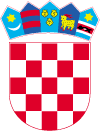 R E P U B L I K A   H R V A T S K ADUBROVAČKO - NERETVANSKA ŽUPANIJA                   O P Ć I N A   T R P A NJ              STOŽER CIVILNE ZAŠTITEKLASA: 810-01/13-01/02URBROJ:2117/07-05/01-20-9Trpanj, 30.10.2020.               PRIOPĆENJE ZA JAVNOSTPrema današnjem (30.10.2020.) priopćenju Stožera civilne zaštite Dubrovačko-neretvanske županije „U Dubrovačko-neretvanskoj županiji u posljednja 24 sata zabilježeno je 56 novih slučajeva zaraze koronavirusom. Riječ je o 37 osoba iz Dubrovnika, po pet iz Župe dubrovačke i Blata, po tri iz Konavala i Stona te po jedna iz Opuzena, Smokvice i Vela Luke. Ukupno je zaražena 31 osoba muškog spola te 25 ženskih osoba, a za njih 47 utvrđena je epidemiološka veza.Izliječeno je 26 osoba: 15 iz Dubrovnika, pet iz Metkovića, tri iz Župe dubrovačke te po jedna s Mljeta, iz Stona i Kule Norinske. U OB Dubrovnik hospitalizirana je 31 osoba pozitivna na koronavirus, a četiri bolesnika su na respiratoru (neinvazivna ventilacija) U posljednja 24 sata obrađen je 201 uzorak, a od početka pandemije analiziran je ukupno 19 221 uzorak.U samoizolaciji je 1103 osobe, a u posljednja 24 sata zabilježeno je jedno kršenje mjere samoizolacije. Od početka pandemije utvrđeno je ukupno 90 slučajeva kršenja samoizolacije.“Pregled slučajeva:Dubrovačko-neretvanska županijaHrvatskaCijeli svijetPrema podacima ovog Stožera na području  Općine Trpanj epidemilološka slika je dobra. Trenutno nema potvrđenih slučajeva na Koronavisrus. Stožer civilne zaštite RH donio je dana 25. listopada 2020.g. Odluku o uvođenju nužnih epidemioloških mjera kojima se ograničava okupljanje i uvode druge nužne epidemiološke mjere i preporuke radi sprječavanja prijenosa bolesti COVID-19 radi okupljanja. Tekst odluke dostupan je na poveznici:https://www.koronavirus.hr/odluka-o-nuznim-epidemioloskim-mjerama-kojima-se-ogranicavaju-okupljanja/843Prema toj Odluci nužne epidemiološke mjere koje se nalažu su:zabrana održavanja svih javnih događanja i okupljanja na kojima je više od 50 osoba na jednom mjestuna svadbenim svečanostima može biti prisutno najviše 30 osoba;na pogrebima, posljednim ispraćajima i polaganjima urni može biti prisutno najviše 30 osoba;na ostalim privatnim svečanostima može biti prisutno najviše 15 osoba;sportska natjecanja mogu se održavati samo bez gledatelja;javna događanja te okupljanja i svečanosti svih vrsta mogu trajati najdulje do 22:00 sata, osim svadbenih svečanosti koje mogu trajati najdulje do 00:00 sata;okupljanja i svečanosti koje se održavaju u ugostiteljskim objektima mogu trajati najdulje do kraja radnog vremena tog ugostiteljskog objekta utvrđenog odlukom Stožera civilne zaštite Republike Hrvatske kojom se privremeno uređuje rad i ograničava radno vrijeme ugostiteljskih objekata i drugih pružatelja ugostiteljskih usluga;obveza dostavljanja obavijesti o održavanju javnih događanja, okupljanja i svečanosti na kojima se očekuje dolazak više od 30 osoba nadležnoj službi civilne zaštite Ravnateljstva civilne zaštite;obveza vođenja pisane evidencije sudionika na svim javnim događanjima, okupljanjima i svečanostima na kojima je prisutno više od 15 osoba;zabrana prodaje alkoholnih pića u vremenu od 00:00 sati do 6:00 sati;obavezno korištenje maski za lice ili medicinskih maski na otvorenom prostoru kada nije moguće održavati fizičku distancu od najmanje 1,5 metar;obavezno korištenje maski za lice ili medicinskih maski prilikom ulaska i boravka na grobljima.Protuepidemijske mjere ne odnose se na: profesionalne umjetničke izvedbe i programe; preporuke za izvođenje istih dostupan je na  poveznici:https://www.koronavirus.hr/sto-moram-znati/o-svakodnevnom-zivotu/preporuke-za-sprjecavanje-zaraze-covid-19-tijekom-odrzavanja-profesionalnih-umjetnickih-izvedbi-kulturnih-programa-i-manifestacija/740kino projekcije;preporuke za izvođenje istih- vidi na poveznici:https://www.koronavirus.hr/preporuke-u-djelatnosti-multipleks-kina-u-trgovackim-centrima/758vjerske obrede;Preporuke za crkve i molitvene prostore – vidi na poveznici:https://www.koronavirus.hr/sto-moram-znati/o-svakodnevnom-zivotu/preporuke-za-crkve-i-molitvene-prostore/545 izložbe u muzejskim, galerijskim i ostalim izložbenim prostorima. Preporuke za muzeje, galerije i ostale izložbene prostore – vidi na poveznici: https://www.koronavirus.hr/preporuke-za-sprecavanje-infekcije-u-muzejskim-galerijskim-i-ostalim-izlozbenim-prostorima/509Poslodavci su obavezni zabraniti dolazak na radna mjesta radnicima koji imaju povišenu tjelesnu temperaturu i smetnje s dišnim organima, a posebno suhi kašalj i kratki dah.  
Daje se preporuka poslodavcima:smanjiti fizički kontakt između zaposlenika, kad god je to moguće;uvesti rad od kuće, kad je to moguće s obzirom na narav posla;uvesti klizno radno vrijeme gdje je to moguće;organizirati rad u smjenama, odnosno skupinama gdje je to moguće;smanjiti broj fizičkih sastanaka na najmanju moguću mjeru. Kontrolu provedbe ove odluke i kontrolu pridržavanja preporuka i uputa Hrvatskog zavoda za javno zdravstvo provodit će službenici Ravnateljstva civilne zaštite, inspektori Državnog inspektorata, policijski službenici i stožeri civilne zaštite.

Ako je posebenom odlikom za područje pojedine jedinice lokalne i područje (regionalne) samouprave određena blaža epidemiološka mjera od mjera propisanih ovom odlukom, primjenjuje se ova odluka. 
Stroga mjera fizičkog distanicranja nalaže izbjegavanje bliskog osobnog kontakta u razmaku od najmanje 2 metra u zatvorenom prostoru i 1,5 metar u otvorenom prostoru. 
Odluka je stupila na snagu 27. listopada.Ova i sve druge Odluka Stožera CZ  RH  dostupne su na https://civilna-zastita.gov.hr/odluke-stozera-civilne-zastite-rh-za-sprecavanje-sirenja-zaraze-koronavirusom/2304Preporuke Hrvatskog zavoda za javno zdravstvo dostupne su na:https://www.hzjz.hr/sluzba-epidemiologija-zarazne-bolesti/koronavirus-najnovije-preporuke/IZDVAJAMO:Preporuke za korištenje maski za lice, medicinskih i zaštitnih maskihttps://www.koronavirus.hr/preporuke-za-koristenje-maski-za-lice-medicinskih-i-zastitnih-maski-828/828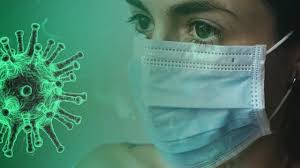 Preporuke za sprječavanje infekcije u ugostiteljskim objektima s terasama i bez njih te u ugostiteljskim objektima u smještajnim kapacitetimahttps://www.koronavirus.hr/preporuke-za-sprjecavanje-infekcije-u-ugostiteljskim-objektima-s-terasama-i-bez-njih-te-u-ugostiteljskim-objektima-u-smjestajnim-kapacitetima/643Preporuke za sprječavanje zaraze bolešću COVID-19 tijekom održavanja svadbenih obreda i slavljahttps://www.koronavirus.hr/preporuke-za-sprjecavanje-zaraze-bolescu-covid-19-tijekom-odrzavanja-svadbenih-obreda-i-slavlja/670Apeliramo na građane da ne popuštaju u poštovanju svih epidemioloških mjera s obzirom na sveukupnu sliku i činjenicu da je zdravstvena situacija u regiji sve lošija i prijeti urušavanju zdravstvenog sustava s obzirom da se broj oboljelih dnevno znatno povećava, a time i stanje postaje ozbiljnije i zabrinjavajuće.Stoga pozivamo građane da se, kao i do sada,  ponašaju odgovorno prema sebi i drugima, da prate događanja na službenim stranicama nadležnih tijela, te da ne podlegnu svakojakim infomacijama i dezinformacijama raznih i sveprisutnih nemjerodavnih pojedinaca i inih grupacija. U situaciji u kojoj još uvijek nemamo 100% pouzdana znanstvena saznanja o COVID-u 19 i njegovu liječenju,  bitno je biti oprezan i poštovati sve naprijed naveden mjere i preporuke HZJZ te odluke Stožera CZ. Jedino tako možemo pomoći sebi i drugima i samo na taj način možemo održati i zadržati povoljnu epidemiološku sliku u našoj Općini. Pri tome uvijek imajmo na umu strukturu i starosnu dob stanovništva naše Općine,  nedostatak adekvatne zdravstvene infrastrukture te udaljenost bolničkih centara, što su upravo  razlozi za povećanu odgovornost kako prema sebi tako i drugima.Zbog svega navedenog, pozivamo građane da za vrijem dolazećih blagdana – Svih svetih (1. studenoga) i Dušnog dana (2. studenoga), kada se prisjećamo svojih pokojnika i obilazimo njihove grobove, obave posjete grobovima ranijih dana, kako bi se izbjegle istovremene posjete većeg broja posjetitelja na same te dane, čime bi se izazvalo kršenje epidemioloških mjera te stvorile pretpostavke za ugrozu i širenje bolesti, a što sigurno nitko ne želi.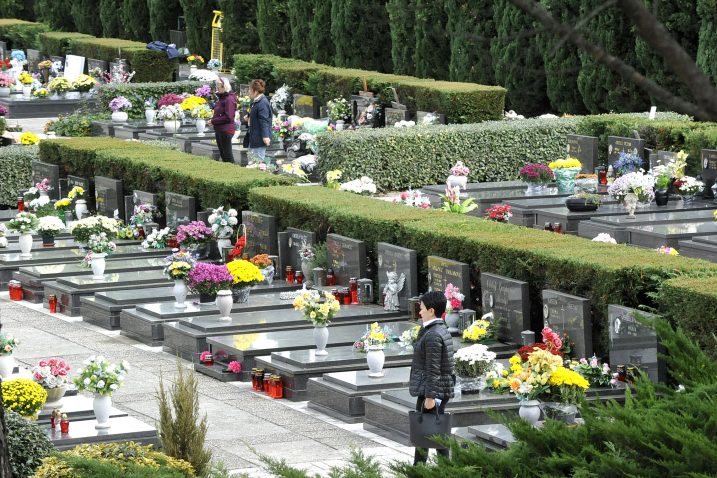 Stožer zahvaljuje građanima Općine Trpanj na primjerenom i odgovornom ponašanju i suradnji.            Pratite nas i dalje putem web stranice Općine Trpanj www.trpanj.hr				          Stožer CZ Općine TrpanjUkupan broj slučajeva1.447Izliječeni1.045Smrtni slučajevi16Ukupan broj slučajeva46.547+2.776Izliječeni30.910Smrtni slučajevi531+18Ukupan broj slučajeva45,1 mil.Izliječeni30,3 mil.Smrtni slučajevi1,18 mil.